Supporting information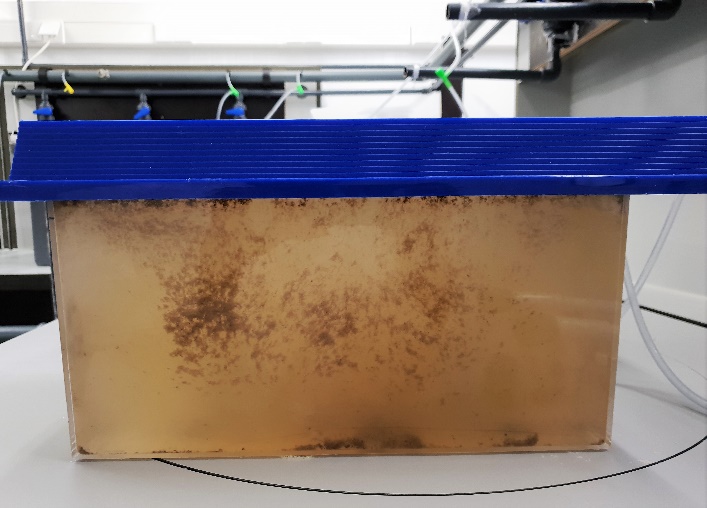 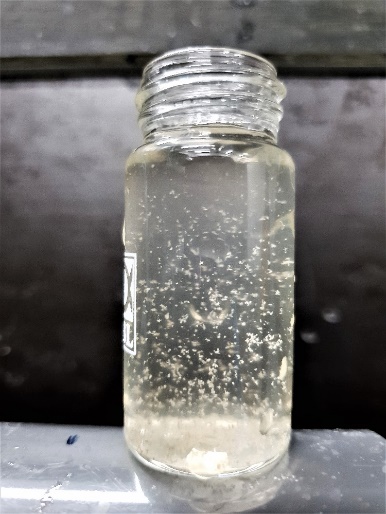 Figure S1 Biofloc enriched suspension in seawaterTable S1 Specific primers and their sequence used for reverse transcriptase real-time PCRGeneFunctionPrimer sequence (5’ – 3’)Product size (bp)ReferencesFlagella-related motility genesFlagella-related motility genesFlagella-related motility genesFlagella-related motility genesFlagella-related motility genesFlagella-related motility genesflaAPolar flagellinFCTGCGGGTCTTCAAATCTC205Yang and Defoirdt 2015flaAPolar flagellinRGTTAGTGGTCTCGTTCATTGC205Yang and Defoirdt 2015fliSPolar flagellin specific chaperoneFCTCCGCACAAAGTCATTCAA224Yang and Defoirdt 2015fliSPolar flagellin specific chaperoneRCAATGTCACCACCATCTTCC224Yang and Defoirdt 2015cheRChemotaxis proteinFATGCGATGACGACTAACGA174Yang and Defoirdt 2015cheRChemotaxis proteinRACGCTTGGCAATAAACCTG174Yang and Defoirdt 2015Marker gene indicate presence of non-virulent AHPND Vibrio parahaemolyticus phenotypeMarker gene indicate presence of non-virulent AHPND Vibrio parahaemolyticus phenotypeMarker gene indicate presence of non-virulent AHPND Vibrio parahaemolyticus phenotypeMarker gene indicate presence of non-virulent AHPND Vibrio parahaemolyticus phenotypeMarker gene indicate presence of non-virulent AHPND Vibrio parahaemolyticus phenotypeMarker gene indicate presence of non-virulent AHPND Vibrio parahaemolyticus phenotypeAlkPhoXAlkaline phosphatase PhoXFGAACAAGATCGTATTGGTG254Kumar et al., 2020AlkPhoXAlkaline phosphatase PhoXRCCAAACGCACAACCTTC254Kumar et al., 2020Virulent AHPND plasmid (responsible for toxin production)Virulent AHPND plasmid (responsible for toxin production)Virulent AHPND plasmid (responsible for toxin production)Virulent AHPND plasmid (responsible for toxin production)Virulent AHPND plasmid (responsible for toxin production)Virulent AHPND plasmid (responsible for toxin production)PirBVPEncodes PirBVP toxin FACTAGGCAAGGCTCATAAATATGACG 102Han et al. 2015PirBVPEncodes PirBVP toxin RATTGCTTCAGGTCCATTGGCAATAA102Han et al. 2015ORF-14Copy number of the pVA1 plasmid FGGCTCTTTCATAGGTGGTGTCATTC103Han et al. 2015ORF-14Copy number of the pVA1 plasmid RCGACTACTATGCCGTTGAGTTGAAG103Han et al. 2015Reference geneReference geneReference geneReference geneReference geneReference genetoxREndogenous controlFAATCCATGGATTCCACGCGTTATTT103Han et al. 2015toxREndogenous controlRCACCAATCTGACGGAACTGAGATTC 103Han et al. 2015rpoARNA polymerase A submit (rpoA) (endogenous control)FCGTAGCTGAAGGCAAAGATGA197Yang and Defoirdt 2015  rpoARNA polymerase A submit (rpoA) (endogenous control)RAAGCTGGAACATAACCACGA197Yang and Defoirdt 2015  